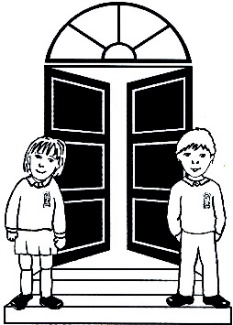 TimeMondayTuesdayWednesdayThursdayFridayWake-up timeMorning Routine (brush teeth, make bed etc)Morning Routine (brush teeth, make bed etc)Morning Routine (brush teeth, make bed etc)Morning Routine (brush teeth, make bed etc)Morning Routine (brush teeth, make bed etc)AMSpellingsSpellingsSpellingsSpellingsSpellingsTest your child on their spellingsAMNumeracyMental mathsMental mathsMental mathsMental maths Mental mathsBreak Snack & play outdoorsSnack & play outdoorsSnack & play outdoorsSnack & play outdoorsSnack & play outdoorsAfter breakActivity time (Literacy/numeracy/other)MSIPS learning zone – please check here for weekly activitiesMSIPS learning zone – please check here for weekly activitiesMSIPS learning zone – please check here for weekly activitiesMSIPS learning zone – please check here for weekly activitiesMSIPS learning zone – please check here for weekly activitiesLunchLunchLunchLunchLunchLunchPMPlayPlay-based Learning – choose activities from learning zonePlay-based Learning – choose activities from learning zonePlay-based Learning – choose activities from learning zonePlay-based Learning – choose activities from learning zoneOutdoor learning – choose an activity from the learning zone/social media etc. Send a picture to your teacher on SeesawBug Club Guided Reading – please read with your child every day at a time that suits you.Bug Club Guided Reading – please read with your child every day at a time that suits you.Bug Club Guided Reading – please read with your child every day at a time that suits you.Bug Club Guided Reading – please read with your child every day at a time that suits you.Bug Club Guided Reading – please read with your child every day at a time that suits you.Bug Club Guided Reading – please read with your child every day at a time that suits you.